berakhlak mulia Kompetensi Dasar 	: 1.1 	Mempercayai Adanya Tuhan melalui ciptaan nya (NAM) 2.12 	Memiliki perilaku yang mencerminkan sikap tanggung jawab(SOSEM) 3.6 	Mengenal benda-benda di sekitarnya(nama,warna, bentuk, ukuran,pola,sifat, suara, tekstur, fungsi dan ciri-ciri lainnya) (KOG) 4.6 	Menyampaikan tentang apa dan bagaimana benda-benda di sekitar yang dikenalnya (nama, warna,bentuk, ukuran,pola, sifat, suara, tekstur, fungsi dan ciri-ciri lainya)(KOG) 3.3 	Mengenal anggota tubuh, fungsi dan gerakanya untuk pengembangan motoric kasar dan motoric halus(FM) 4.3 	Menggunakan anggota tubuh untuk pengembangan motorik kasar dan halus(FM) 3.12 Mengenal keaksaraan awal melalui bermain (BHS) 4.12 Menunjukkan kemampuan keaksaraan awal dalam berbagai bentuk karya(BHS) 3.15 	Mengenal berbagai karya dan aktivitas seni(SENI) 4.15 	Menunjukkan karya dan aktivitas seni dengan menggunakan berbagai media(SENI) MATERI PEMBELAJARAN/INDIKATOR PENCAPAIAN KOMPETENSI 	: 1.1.1 	Menyebutkan ciptaan Allah (NAM) 2.12.1 	Merapikan mainan setelah digunakan (SE) 3.6.1 	Memahami ciri, bentuk, ukuran, warna jagung(KOG) 4.6.1 	Membedakan ciri, bentuk, ukuran, warna jagung(KOG) 3.3.1 	Gerakan pengembangan motorik halus membuat jasuke(FM) 4.3.1 	Gerakan pengembangan motorik halus membuat jasuke (FM) 3.12.3 	Coretan bermakna   proses pertumbuhan jagung(BHS) 4.12.3 	Coretan bermakna   proses pertumbuhan jagung(BHS) 3.15.3 	Alat musik perkusi dari biji jagung (SENI) 4.15.3 	Alat musik perkusi dari biji jagung (SENI)  TUJUAN PEMBELAJARAN : 1.2.1 	Siswa dapat menyebutkan 3 benda ciptaan Allah melalui tadabur alam dengan baik (NAM)(LOTS) 2.12.1 Siswa dapat merapikan mainan setelah digunakan melalui kegiatan bermain dengan senang hati (SE)(LOTS) 3.6.1 	Siswa dapat memahami ciri-ciri jagung berdasarkan bentuk, ukuran, dan warna melalui mengelompokkan biji sesuai ciri-ciri yang nampak (KOG) (LOTS) 4.6.1 	Siswa dapat membedakan biji jagung dengan biji-bijian lain melalui kegiatan mengelompokkan biji sesuai ciri-ciri yang nampak (KOG) (HOTS) 3.3.1 	Siswa dapat mengidentifikasi fungsi tangan melalui kegiatan menyajikan jagung rebus, susu, dan keju dengan urut (FM) (LOTS) 4.3.1 	Siswa dapat mendemonstrasikan fungsi tangan melalui kegiatan menyajikan jagung rebus, susu, dan keju dengan urut (FM) (LOTS) 3.12.3 Siswa dapat menjelaskan proses perkembangbiakan jagung melalui kegiatan melihat video proses perkembangbiakan jagung (BHS) (LOTS) 4.12.3 Siswa dapat menyusun proses perkembangbiakan jagung melalui kegiatan membuat coretan bermakna sesuai dengan proses perkembangbiakan jagung (BHS) (HOTS) 3.15.3 Siswa dapat menciptakan alat musik perkusi sederhana melalui kegiatan mengisi wadah kosong menggunakan biji jagung dengan suara nyaring (SENI)(HOTS) 4.15.3 	siswa dapat membuat variasi bunyi alat musik melalui kegiatan mengisi wadah kosong menggunakan biji jagung dengan suara nyaring (SENI) (HOTS) LANGKAH-LANGKAH KEGIATAN PEMBELAJARAN : MENGGUNAKAN ZOOM Pijakan Lingkungan (Penataan lingkungan Bermain) Guru menyiapkan kegiatan : Mengelompokkan biji-bijian dan menghitung (3.6-4.6)KOG Membuat jasuke dengan memarut keju(jagung, susu, keju) (3.3-4.3)FM Membuat alat perkusi sederhana (3.15-4.15)SENI Membuat coretan bermakna “proses pertumbuhan jagung”(3.12-4.12)BHS Menyebutkan 3 benda ciptaan Allah (1.1) NAM Merapikan mainan/peralatan setelah digunakan(2.12) Kegiatan Awal (± 10 menit) Persiapan zoom (Mengadmit siswa) SOP Berdoa Absensi Motivasi dengan yel-yel serta gerak dan lagu “Menanam jagung” dengan memutarkan video (TPACK) Menyampaikan apersepsi melalui kegiatan bercakap-cakap tentang makan jagung Kegiatan Inti (± 80 menit) Pijakan Sebelum Bermain 1. 	Mengamati Anak melihat video tentang proses pertumbuhan jagung (TPACK) Anak mengamati berbagai olahan jagung dari internet google (TPACK) Menanya  Anak didorong untuk bertanya mengenai apa yang ingin diketahui dari yang dilihat. Misalnya pertanyaan yang diajukan anak: (1) bagaimana rasa jagung?. (2) bagaimana cara memasak jagung? (3) apa kandungan jagung? (4) biji jagungnya kok bisa baris rapi? Berdasarkan pertanyaan anak, Guru membahas pertanyaan anak-anak dengan melihatkan gambar jagung dari internet (TPACK) Mengumpulkan Informasi, menalar, mengkomunikasikan Anak memperhatikan guru menunjukkan kegiatan bermain antara lain: Densitas 1 : Mengelompokkan biji-bijian (Science)(KD 3.6-4.6 KOG) Densitas 2 : Melihat video tentang proses pertumbuhan jagung dan membuat coretan bermakna ( KD 3.12-4.12 BHS) (Technology) Densitas 3 : Membuat jasuke dan memarut keju (KD 3.3-4.3 FM) (Enginering) Densitas 4 : Membuat alat perkusi sederhana dari biji jagung (3.15-4.15 SNI) (Art) Densitas 5 : Mengelompokkan dan menghitung biji jagung (3.6-4.6 KOG) (Mathematic) Pijakan Saat Main Anak melakukan kegiatan: Densitas 1 : Mengelompokkan biji-bijian (Science) Orangtua menyediakan biji-bijian jagung, kacang hijau dalam satu wadah piring kosong Anak mengelompokkan biji biji-bijian jagung dan kacang hijau dengan cara memisahkan biji-bijian dengat tepat dan dikelompokkan dalam toples yang berbeda (Science) Densitas 2 : Melihat video tentang proses pertumbuhan jagung(Technology) Guru memutarkan video tentang proses pertumbuhan jagung melalui share screen Anak mengamati video tersebut Densitas 3 : Membuat jasuke dan memarut keju (Enginering) Orangtua menyediakan jagung susu keju, parutan keju dan gelas plastik Anak memarut keju dan memberi susu pada gelas plastik Densitas 4 : Membuat alat perkusi sederhana (ART) Orangtua menyediakan botol kosong dan biji jagung Anak memasukkan biji jagung tersebut ke dalam botol kosong Anak memainkan alat perkusi dengan cara mengirimkan video dan diupload di GCR (Google Class Room) (TPACK) Densitas 5 : Mengelompokkan dan menghitung biji jagung (Mathematic) Orangtua menyediakan biji jagung dan piring plastik Anak menghitung biji jagung tersebut dan diletakkan di atas piring plastik Pijakan Selesai Main Merapikan mainan dan peralatan belajar (2.12) Mereview kegiatan pembelajaran hari ini (Recalling) Pemberian penguatan perilaku positif anak Kegiatan Istirahat (± 10 menit) Tilawah Mengaji Tilawati (± 15 menit) Pelaksanaan SOP  Tilawati klasikal Pelaksanaan SOP Tilawati baca simak Kegiatan Akhir (± 5 menit) Bercakap-cakap tentang kegiatan bermain yang telah dilakukan hari ini, manfaat yang diperoleh anak setelah bermain Bercerita pendek berisi pesan-pesan moral Doa Selesai belajar MEDIA PEMBELAJARAN : -Laptop -HP -Worksheet atau Lembar kerja siswa -Video pertumbuhan jagung Alat/Bahan: Jagung 	- Biji kacang hijau  Bulir jagung 	- Botol plastik 	-Parutan keju Biji jagung kering 	- Gelas plastik 	- Nampan Jagung rebus 	- Piring plastik 	-Susu Blendung 	- Air 	-Keju Nasi jagung 	-Lem 	 Pohon jagung 	-Alat tulis 	 Sumber Belajar: -Buku Refrensi yang relevan -Lingkungan setempat -Kemdikbud RI NB : Semua alat atau bahan ajar disediakan oleh sekolah sebelum pergantian tema orangtua mengambil semua alat atau bahan belajar. Guru sudah menyusun alat dan bahan untuk semua Tema dimasa pandemi ini 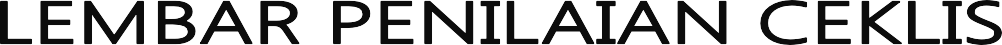 RUBRIK PENILAIAN : Menyebutkan 3 benda ciptaan Allah (1.1) : Anak belum mampu menyebutkan ciptaan Allah MB 	: Anak mampu menyebutkan 1 benda ciptaan Allah BSH 	: Anak mampu menyebutkan 2 benda ciptaan Allah BSB 	: Anak mampu menyebutkan 3 benda ciptaan Allah dan mampu membimbing temannya Merapikan mainan (2.12) : Anak belum mampu merapikan mainan MB 	: Anak mampu merapikan mainan namun dengan bantuan guru BSH 	: Anak mampu merapikan mainan dengan ikhlas/senang hati BSB 	: Anak mampu merapikan mainan dengan senang hati dan mau membantu temanya Mengelompokkan biji-bijian (3.6-4.6) : Anak belum mampu mengelompokkan biji-bijian MB 	: Anak mampu mengelompokkan mengelompokkan biji-bijian namun masih ditemukan biji yang bukan kelompoknya BSH 	: Anak mampu mengelompokkan mengelompokkan biji-bijian sesuai dengan warna dan bentuk BSB 	: Anak mampu mengelompokkan mengelompokkan biji-bijian sesuai dengan warna dan bentuk dan mampu membimbing teman mengelompokkan biji-bijian Membuat coretan bermakna tentang proses pertumbuhan jagung dengan urut (3.12 -4.12) : Anak belum mampu membuat coretan tentang pertumbuhan jagung MB 	: Anak mampu membuat coretan tentang pertumbuhan jagung namun dengan bantuan guru BSH 	: Anak mampu membuat coretan tentang pertumbuhan jagung dengan urut BSB 	: Anak mampu membuat coretan tentang pertumbuhan jagung dengan urut dan mampu membimbing teman membuat coretan tentang pertumbuhan jagung Menyajikan jasuke (3.3 -4.3) : Anak belum mampu menyajikan jasuke MB 	: Anak mampu menyajikan jasuke namun belum urut BSH 	: Anak mampu menyajikan jasuke dengan urut BSB 	: Anak mampu menyajikan jasuke dengan urut dan mampu membimbing teman menyajikan jasuke Membuat alat musik perkusi sederhana (marakas) dengan nyaring (3.15 – 4.15) : Anak belum mampu membuat alat musik perkusi sederhana MB 	: Anak mampu membuat alat musik perkusi namun belum nyaring BSH 	: Anak mampu membuat alat musik perkusi dengan nyaring BSB 	: Anak mampu membuat alat musik perkusi dengan nyaring dan mampu membimbing teman membuat alat musik perkusi dengan nyaring Mengetahui Kepala TK  	Guru kelas FORMAT OBSERVASI ANAK DIDIK Nama Anak 	:  	Kelompok :B 1 CATATAN ANEKDOT TANGGAL : FORMAT UNJUK KERJA ANAK DIDIK Nama :  	Kelompok : B 1 FORMAT PENILAIAN HASIL KARYA Nama :  	Kelompok : B 1 RENCANA PELAKSANAAN PEMBELAJARAN HARIAN (RPPH) RPPH DARING (MENGGUNAKAN APLIKASI ZOOM DAN GOOGLE CLASS ROOM) RENCANA PELAKSANAAN PEMBELAJARAN HARIAN (RPPH) RPPH DARING (MENGGUNAKAN APLIKASI ZOOM DAN GOOGLE CLASS ROOM) RENCANA PELAKSANAAN PEMBELAJARAN HARIAN (RPPH) RPPH DARING (MENGGUNAKAN APLIKASI ZOOM DAN GOOGLE CLASS ROOM) RPPH 1 NAMA LEMBAGA NAMA LEMBAGA : SEMESTER 	: 1 KELOMPOK/USIA KELOMPOK/USIA : B/5-6 Tahun Bulan/Minggu ke :  TEMA/SUB TEMA TEMA/SUB TEMA : TANAMAN/Tanaman Sayur SUB SUB TEMA : Jagung HARI/TGL HARI/TGL : WAKTU 	: 120 menit SENTRA Kompetensi Inti SENTRA Kompetensi Inti : BAHAN ALAM : KI-1 Menerima ajaran agama yang dianutnya Menerima ajaran agama yang dianutnya Menerima ajaran agama yang dianutnya Menerima ajaran agama yang dianutnya Menerima ajaran agama yang dianutnya KI-2 Memiliki perilaku hidup sehat, rasa ingin tahu,kreatif dan estetis, percaya diri, disiplin, mandiri, peduli, mampu menghargai dan toleran kepada orang lain, mampu menyesuaikan diri, tanggungjawab, jujur, rendah hati dan santun dalam berinteraksi dengan keluarga, pendidik, dan teman Memiliki perilaku hidup sehat, rasa ingin tahu,kreatif dan estetis, percaya diri, disiplin, mandiri, peduli, mampu menghargai dan toleran kepada orang lain, mampu menyesuaikan diri, tanggungjawab, jujur, rendah hati dan santun dalam berinteraksi dengan keluarga, pendidik, dan teman Memiliki perilaku hidup sehat, rasa ingin tahu,kreatif dan estetis, percaya diri, disiplin, mandiri, peduli, mampu menghargai dan toleran kepada orang lain, mampu menyesuaikan diri, tanggungjawab, jujur, rendah hati dan santun dalam berinteraksi dengan keluarga, pendidik, dan teman Memiliki perilaku hidup sehat, rasa ingin tahu,kreatif dan estetis, percaya diri, disiplin, mandiri, peduli, mampu menghargai dan toleran kepada orang lain, mampu menyesuaikan diri, tanggungjawab, jujur, rendah hati dan santun dalam berinteraksi dengan keluarga, pendidik, dan teman Memiliki perilaku hidup sehat, rasa ingin tahu,kreatif dan estetis, percaya diri, disiplin, mandiri, peduli, mampu menghargai dan toleran kepada orang lain, mampu menyesuaikan diri, tanggungjawab, jujur, rendah hati dan santun dalam berinteraksi dengan keluarga, pendidik, dan teman KI-3 Mengenali diri, keluarga, teman, pendidik, lingkungan sekitar, agama, teknologi,seni, dan budaya di rumah, tempat bermain dan satuan PAUD dengan cara: mengamati dengan indera (melihat, mendengar, menghidu, merasa, meraba); menanya; mengumpulkan informasi; menalar, dan mengomunikasikan melalui kegiatan bermain Mengenali diri, keluarga, teman, pendidik, lingkungan sekitar, agama, teknologi,seni, dan budaya di rumah, tempat bermain dan satuan PAUD dengan cara: mengamati dengan indera (melihat, mendengar, menghidu, merasa, meraba); menanya; mengumpulkan informasi; menalar, dan mengomunikasikan melalui kegiatan bermain Mengenali diri, keluarga, teman, pendidik, lingkungan sekitar, agama, teknologi,seni, dan budaya di rumah, tempat bermain dan satuan PAUD dengan cara: mengamati dengan indera (melihat, mendengar, menghidu, merasa, meraba); menanya; mengumpulkan informasi; menalar, dan mengomunikasikan melalui kegiatan bermain Mengenali diri, keluarga, teman, pendidik, lingkungan sekitar, agama, teknologi,seni, dan budaya di rumah, tempat bermain dan satuan PAUD dengan cara: mengamati dengan indera (melihat, mendengar, menghidu, merasa, meraba); menanya; mengumpulkan informasi; menalar, dan mengomunikasikan melalui kegiatan bermain Mengenali diri, keluarga, teman, pendidik, lingkungan sekitar, agama, teknologi,seni, dan budaya di rumah, tempat bermain dan satuan PAUD dengan cara: mengamati dengan indera (melihat, mendengar, menghidu, merasa, meraba); menanya; mengumpulkan informasi; menalar, dan mengomunikasikan melalui kegiatan bermain KI-4 Menunjukkan yang diketahui, dirasakan, dibutuhkan, dan dipikirkan melalui bahasa, musik, gerakan, dan karya secara produktif dan kreatif, serta mencerminkan perilaku anak anak Menunjukkan yang diketahui, dirasakan, dibutuhkan, dan dipikirkan melalui bahasa, musik, gerakan, dan karya secara produktif dan kreatif, serta mencerminkan perilaku anak anak Menunjukkan yang diketahui, dirasakan, dibutuhkan, dan dipikirkan melalui bahasa, musik, gerakan, dan karya secara produktif dan kreatif, serta mencerminkan perilaku anak anak Menunjukkan yang diketahui, dirasakan, dibutuhkan, dan dipikirkan melalui bahasa, musik, gerakan, dan karya secara produktif dan kreatif, serta mencerminkan perilaku anak anak Menunjukkan yang diketahui, dirasakan, dibutuhkan, dan dipikirkan melalui bahasa, musik, gerakan, dan karya secara produktif dan kreatif, serta mencerminkan perilaku anak anak METODE 	ALAT PENILAIAN TEKNIK PENILAIAN Bercakap-cakap 	Lembar Ceklis Percakapan Demonstrasi,Tanya jawab 	Hasil Karya Observasi  	Catatan Anekdot Mengetahui Unjuk kerja Kepala TK Guru kelas NAMA LEMBAGA SEMESTER : 1 (Satu) KELOMPOK/USIA : B/5-6 Tahun TEMA/SUBTEMA : Tanaman /Tanaman Sayur (Jagung) HARI/TGL Model Sentra Model Sentra Bidang Pengembangan Bidang Pengembangan Bidang Pengembangan Bidang Pengembangan Bidang Pengembangan Bidang Pengembangan Bidang Pengembangan Bidang Pengembangan Bidang Pengembangan Bidang Pengembangan Bidang Pengembangan Bidang Pengembangan Bidang Pengembangan Bidang Pengembangan Bidang Pengembangan Bidang Pengembangan Bidang Pengembangan Bidang Pengembangan Bidang Pengembangan Bidang Pengembangan Bidang Pengembangan Bidang Pengembangan Bidang Pengembangan Bidang Pengembangan Model Sentra Model Sentra NAM NAM NAM NAM SOSEM SOSEM SOSEM SOSEM KOGNITIF KOGNITIF KOGNITIF KOGNITIF BAHASA BAHASA BAHASA BAHASA FISIK MOTORIKFISIK MOTORIKFISIK MOTORIKFISIK MOTORIK 	SENI  	SENI  	SENI  	SENI Kompetensi Dasar Kompetensi Dasar 1.1 1.1 1.1 1.1 2.12 2.12 2.12 2.12 3.6-4.6 3.6-4.6 3.6-4.6 3.6-4.6 3.12 - 4.12 3.12 - 4.12 3.12 - 4.12 3.12 - 4.12 3.3 -4.3 3.3 -4.3 3.3 -4.3 3.3 -4.3 3.15-4.15 3.15-4.15 3.15-4.15 3.15-4.15 Kegiatan Kegiatan Menyebutkan ciptaan Allah Menyebutkan ciptaan Allah Menyebutkan ciptaan Allah Menyebutkan ciptaan Allah Merapikan mainan Merapikan mainan Merapikan mainan Merapikan mainan Mengelompokkan biji-bijian Mengelompokkan biji-bijian Mengelompokkan biji-bijian Mengelompokkan biji-bijian Coretan bermakna "proses pertumbuhan jagung" Coretan bermakna "proses pertumbuhan jagung" Coretan bermakna "proses pertumbuhan jagung" Coretan bermakna "proses pertumbuhan jagung" Menyajikan jasuke Menyajikan jasuke Menyajikan jasuke Menyajikan jasuke Membuat perkusi sederhana (marakas) Membuat perkusi sederhana (marakas) Membuat perkusi sederhana (marakas) Membuat perkusi sederhana (marakas) Teknik Penilaian Teknik Penilaian Unjuk Kerja Unjuk Kerja Unjuk Kerja Unjuk Kerja Observasi Observasi Observasi Observasi Unjuk Kerja Unjuk Kerja Unjuk Kerja Unjuk Kerja Unjuk Kerja Unjuk Kerja Unjuk Kerja Unjuk Kerja Unjuk Kerja Unjuk Kerja Unjuk Kerja Unjuk Kerja Unjuk Kerja Unjuk Kerja Unjuk Kerja Unjuk Kerja Aspek Penilaian Aspek Penilaian Ketepatan Ketepatan Ketepatan Ketepatan senang hati senang hati senang hati senang hati Sesuai ciri warna dan bentuk Sesuai ciri warna dan bentuk Sesuai ciri warna dan bentuk Sesuai ciri warna dan bentuk Sesuai urutan proses pertumbuhan jagung Sesuai urutan proses pertumbuhan jagung Sesuai urutan proses pertumbuhan jagung Sesuai urutan proses pertumbuhan jagung Urutan penyajianUrutan penyajianUrutan penyajianUrutan penyajian 	Suara nyaring  	Suara nyaring  	Suara nyaring  	Suara nyaring NO. NAMA SISWA BB MB BSH BSB  BB MB BSH  BSB  BB MB BSH BSB BB MB BSH BSB BB  MB BSH BSB  BB MB BSH BSB  12345678910  11  12  13  14  15  No Hari / Tanggal KD/ Kegiatan Pembelajaran Aspek yang diamati Hasil Pengamatan 1 Rabu  KD 2.12 Memiliki perilaku yang mencerminkan sikap 	tanggung jawab (Anak mau merapikan mainan)  Anak mau merapikan mainan dengan senang hati Nama Anak   : Kelompok : B1 Periode 	: Tahun MINGGU/ Tanggal Tempat Waktu Peristiwa / Perilaku KD & Indikator Capaian Perkembangan RABU/ Ruang Kelas 08:10 Ananda Azfar mengelompokkan biji bijian di kelas. Pada waktu mengelompokkan ada salah satu temannya Azfar yang bernama Mirza. Mirza tidak sengaja menyenggol wadah piring yang berisi biji- bijian dan sudah dikelompokkan oleh azfar, akhirnya biji-bijianya campur jadi satu. Mirza meminta maaf kepada Azfar dan Azfar pun memaafkan Mirza dan mereka 	berdua 	bersama-sama mengelompokkan biji-bijian dengan rukun dan baik. 3.6 	Mengenal 	benda-benda 	di sekitarnya(nama,warna, 	bentuk, ukuran,pola,sifat, suara, tekstur, fungs i dan ciri-ciri lainnya) 4.6 Menyampaikan tentang apa dan bagaimana benda-benda di sekitar yang dikenalnya (nama, warna,bentuk, ukuran,pola, sifat, suara, tekstur, fungsi dan ciri-ciri lainya No Hari / Tanggal 	KD/ Kegiatan Pembelajaran Aspek yang dinilai Hasil 1. Rabu KD 1.1  Menyebutkan 3 benda ciptaan Allah  Ketepatan 2. KD 3.6-4.6  Mengelompokkan biji-bijian  Sesuai ciri warna dan bentuk 3. KD 3.12-4.12  Coretan bermakna proses pertumbuhan jagung  Sesuai urutan proses pertumbuhan jagung 4. KD 3.3-4.3  Menyajikan jasuke  Sesuai urutan penyajian 5. KD 3.15-4.15  Membuat alat perkusi sederhana (Marakas)  Suara nyaring Hasil Karya Anak Hasil Pengamatan KD 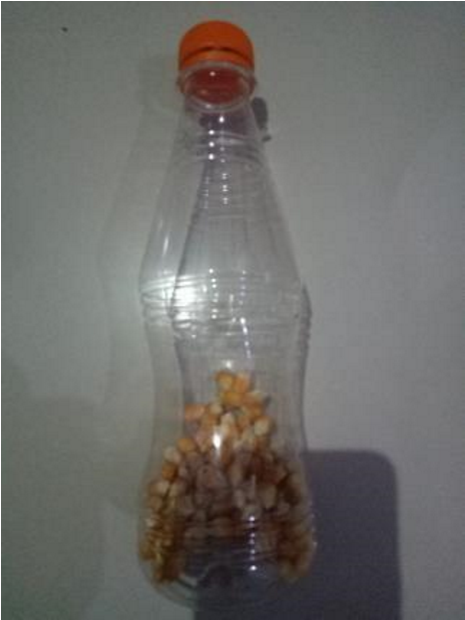 Anak membuat alat perkusi sederhana dari biji jagung dan biji kacang hijau ada yang hanya biji jagung saja yang dimauskkan ke dalam botol, dan ada yang dicampur dengan biji kacang hijau semua alat musik perkusi sederhana bisa dipraktekkan dengan menyanyikan lagu “Menanam jagung” 3.15 Mengenal berbagai karya dan aktivitas seni 4.15 Menunjukkan karya dan aktivitas seni dengan menggunakan berbagai media 